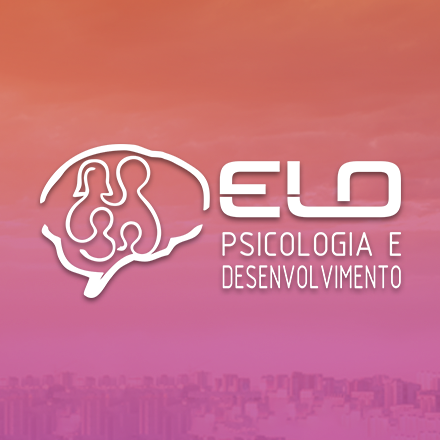 LISTA DE PROFISSIONAIS COM/EM FORMAÇÃO PELA ELO PROFISSIONALDEMANDA QUE ATENDEENDEREÇO E CONTATOAline Namba(particular)
Psicoterapia cognitivo-comportamental de crianças, adolescentes e adultos.Núcleo Cristiane Bortoncello: Av. 7 Povos, 330 Sala 402. Canoas/RS(51) 99997874Atendimento presencial.Ariane Lizze
(particular e convênios: Bradesco, doctor clin, centro clínico gaúcho, amil, saúde pas, postal saúde, AGEMED, goldem cross, CASSI e Unimed VS)Atendimento de crianças até 12 anos e Avaliações psicológicas e neuropsicológicas.Pe. Felipe, 69- Bairro centroEsteio/RS(51) 994195848Atendimento presencial.Camila GirardonparticularAtendimento psicoterápico infantil, adolescente, adulto jovem, famílias e orientação a pais.Terapias Cognitivas e Comportamentais. Sapiranga/RS e Novo Hamburgo/RS.telefone: (51) 98333.4755e-mail: cgirardon@gmail.comInstagram: @camilagirardonpsicologaAtendimento online e presencial.Cheila Martins(particular)Especialista em metodologia de ensino e neuropsicopedagogia e educação inclusiva.Avaliação e acompanhamento de crianças e adolescentes em processos de aprendizagem, orientação a pais e escolas.Rua Fioravante Milanez, 58/401.Canoas/RS(51) 996171749Atendimento presencial.Danielle Roos(particular)Atendimento psicoterápico adolescentes, adultos, famílias e orientação a pais.Treinamento individual e em grupo online de habilidades da Terapia Comportamental Dialética (DBT).Treinamento em grupo online para pais.Abordagem: Terapia Cognitivo Comportamental de Terceira Onda (DBT e (ACT).
Av Inconfidência 650, sala 1111, Marechal Rondon, Canoas. (51) 99512-9787 Josiane MaliukParticularAtendimento para crianças, adolescentes, jovens adultos e orientação parental.Terapia Cognitivo-comportamentalAv. General Flores da Cunha, 580, sala 801Cachoeirinha/RStelefone: (51) 981501316Atendimento online e presencial.Juliana Corrêa Pacheco (particular)Atendimento psicoterápico de adolescentes, adultos, casais e famílias.Terapia Sistêmica.R. Gonçalves Dias, 88, sala 902, Canoas(51) 991126101apenas whatsapp para agendar consultas.Atendimento on line e presencial.Luciana Borchardt Boeira(particular)Psicoterapia Cognitivo-Comportamental de crianças e adolescentes com ênfase em transtorno do desenvolvimento e adultos.Ser Consultorio Terapêutico. Rua Milanez, 58/401. Canoas.PsicoenvolverAv. Presidente Getulio Vargas, 1881/204. Alvorada.(51) 982355493Atendimento presencial.Luana Steffen(particular)Psicoterapia cognitivo-comportamental de crianças, adolescentes e adultos.Av.  Neuropsicológica.Av. Brasil, 1390/301 Campo Bom.(51) 9923 89094 Whatsapp/ (51) 9953 24207Atendimento presencial.Márcia Helena de Lemos Ferreira(particular)PsicopedagogaMétodo ABARua Gonçalves Dias, 66 cj. 804 Centro- Canoas/RSWhats (51) 981.112029Sara KleinschmittparticularAtendimento psicoterápico infantil, adolescente, adulto jovem e orientação a pais.Terapias Cognitivas e Comportamentais.Terapia Focada em EsquemasRua Julio de Castilhos, nº 405/1002 – Novo Hamburgo/RSRua Gomes Portinho,    nº17/204 – Novo Hamburgo/RSWhats: (51) 9 98452041Atendimento online e presencial.Taianise SouzaParticularAtendimento de mulheres jovens adultas.Terapias Cognitivas e Comportamentais.Rua General Salustiano, 670 - sala 807. Bairro Mal. Rondon, Canoas/RS.  Telefone: (51) 984456839 Atendimento online.